Overzicht Transformaties van TweedegraadsfunctiesBasisfunctie : f(x) = x² Nulpunt = (0,0) , x-as : x =0 , Top =( 0,0 ) , Snijpunt Y-as = (0,0)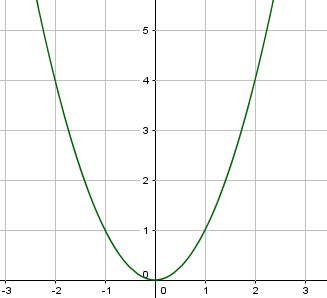 Functie :  f(x) = (x-p)²  	voorbeeld	f(x) = (x+2)²                                                   Nulpunt = (p,0)					Nulpunt = ( -2,0)x-as : x = p					x-as : x = -2Top = (p,0)					Top = (-2,0)Snijpunt Y-as = (0 , p²)				Snijpunt Y-as = (0,4)	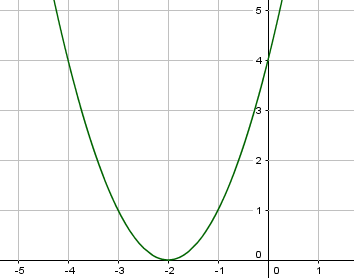 Functie :  f(x) = (x-p)² +q  	voorbeeld  f(x) = (x+2)² - 1Nulpunt = via D of product/som			Nulpunt = ( -3,-1)x-as : x = p					x-as : x = -2Top = (p,q)					Top = (-2,-1)Snijpunt Y-as = (0 , p² +q)			Snijpunt Y-as = (0,3)	(3  =  2² - 1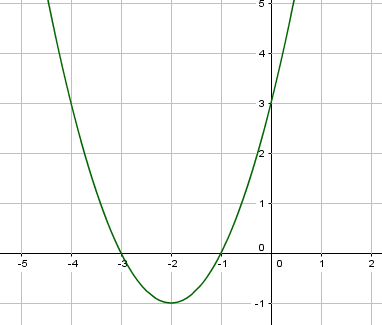 Oefening 1 : Teken de grafiek van volgende Tweedegraadsfunctie op de eenvoudigste manierOefening :geef de functiebeschrijving van deze grafiekBereken de symmetrie-as en de top , op de eenvoudigste manierf(x) = (x-6)² + 6f(x) = (x-9)² + 12f(x) = 5x² + 6x – 1f(x) = -3x² + 2x + 1f(x) = x²f(x) = (x-1/2)² + ½f(x)= x² + x + 1f(x) = (x-2)² + 6f(x) = (x-1)²f(x) = 2x² - x -3f(x) = (x+1)² +1f(x) = (x+2)²f(x) = 6x² + 12x f(x)= (x-1)² + 1 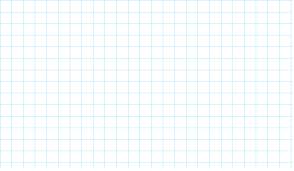 f(x)= (x-1)² - 1 f(x)= (x-2)² + 1 f(x)= (x-3)² + 3 f(x)= (x-3)² - 9f(x)= (x-4)² + 6 f(x)= (x-3/4)² + 1/2 f(x)= (x+3)² f(x)= (x-1)² + 1/2f(x)= (x+2)² + 3/2 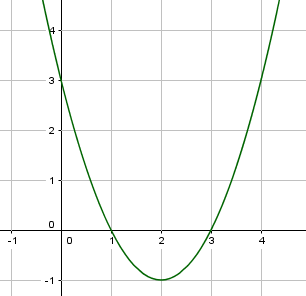 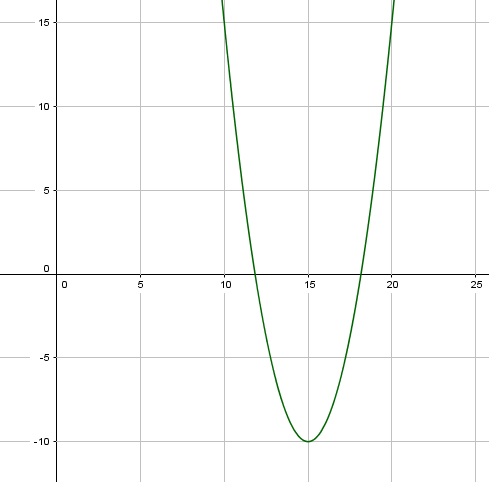 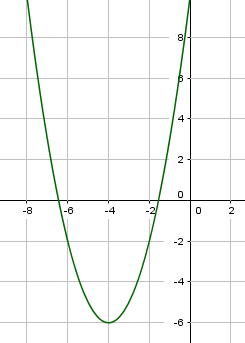 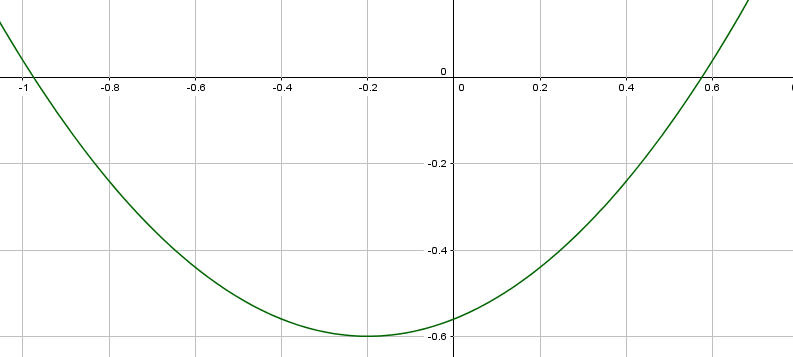 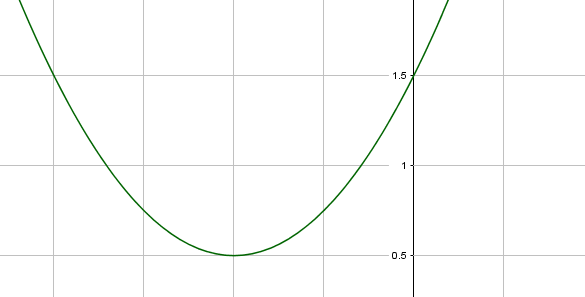 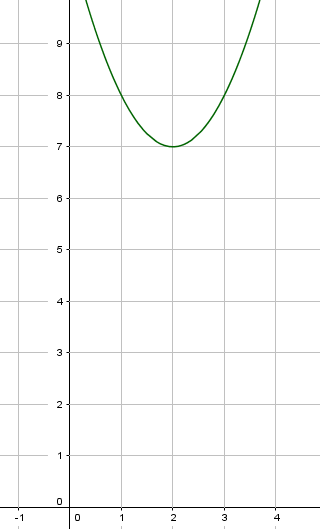 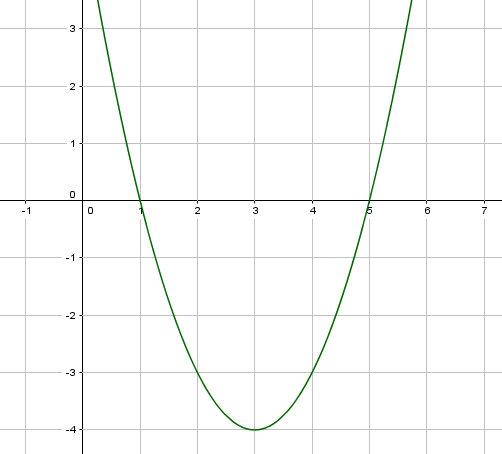 